 Педагогика сотрудничества - путь к преодолению    общего недоразвития речи    у детейТумченок Е.А., заслуженный работник образования ХМАО-Югры,учитель-логопед МАДОУ детский сад №66 «Забавушка».г. НижневартовскОказание  качественной и эффективной помощи детям с общим недоразвитием речи,  предусматривающей полноценное речевое развитие каждого ребенка является основной задачей логопеда в дошкольном образовательном учреждении. Успешность и эффективность работы логопеда напрямую зависит от того, насколько им хорошо организована работа с воспитателями и родителями логопедической группы - непосредственными участниками коррекционно-развивающего процесса, - насколько тесно они взаимодействуют. В задачи логопеда входит не только планирование собственной работы с ребенком, но и планирование работы воспитателя по закреплению полученных знаний детьми на логопедических занятиях. В своей работе я  помогаю воспитателю организовать работу по закреплению полученных навыков   на основе  специально разработанного учебно-методического пособия «Дневника взаимодействия логопеда и воспитателя», так как  работа по коррекции речевого развития ребенка с общим недоразвитием речи  имеет длительный процесс и не может осуществляться без тесного взаимодействия со всеми участниками.     Педагогическая  целесообразность  «Дневника  взаимодействия»  состоит в том, что, с одной стороны, он позволяет повысить эффективность коррекционного процесса в преодолении  речевых нарушений у детей, выстроив не только систему партнерских отношений с педагогами, но и вооружить их  теоретическими и практическими знаниями, а с другой стороны, воздействуя на проблемные зоны ребенка комплексно, мы достигаем положительных результатов в речевом развитии,  что является   показателем готовности ребенка к обучению в школе. В основу «Дневника» положены такие принципы, как переход от простого к сложному, системность и концентричность при изучении темы.  Материалы, содержащиеся в «Дневнике»,  разработаны на весь учебный год  с учетом комплексно-тематического планирования,  способствуют  организации еженедельной  работы  воспитателя с детьми группы компенсирующей направленности.  Например, рассмотрим, как отражена   в  «Дневнике»   работа воспитателя по закреплению правильных навыков речевого развития у  детей по лексической теме «Дикие животные и их детеныши». «Дикие животные и их детеныши»                                Месяц, неделя ___________Примечание:          +     - ребенок выполнил задание правильно и самостоятельно;         + -    -  для выполнения задания потребовалась частичная помощь взрослого;           -   с заданием не справился.В «Дневнике взаимодействия» по  каждой  лексической теме указывается примерный лексикон на всю неделю работы,  очерчивается круг слов, которые  вводят в активную речь детей все специалисты, что обеспечивает скорейшую актуализацию всех новых для детей слов. Все задания   способствуют формированию и совершенствованию лексическо-грамматических средств языка, развитию навыков связной речи, артикуляционной, тонкой  и общей моторики.   В целях   координации речи с движениями  в соответствии с изучаемой  темой подобран  материал динамических пауз и пальчиковой гимнастики, которые  проводятся в едином ключе со всеми специалистами дошкольного образовательного учреждения. В «Дневнике» представлена система поэтапного формирования фонематической стороны речи у детей старшего дошкольного возраста в процессе ознакомления их со звуками и буквами. Для формирования у детей интегративных качеств и развитие  психических функций в пособии к каждой теме подобраны  дидактические игры и различные упражнения. Воспитателям предоставляется возможность закрепления речевых навыков у детей, как в организованной деятельности, так  и в свободной повседневной жизни. Индивидуальная работа воспитателя с детьми по заданиям логопеда позволяет сделать коррекционную работу  более результативной. Успешность    и эффективность совместной работы логопеда и воспитателей напрямую зависят и от того, насколько тесно педагоги сотрудничают  с родителями дошкольников. Вовлечение родителей в орбиту педагогической деятельности, их заинтересованное участие в образовательном  процессе важно для развития их собственных детей.Создание единого пространства речевого развития ребёнка невозможно, если усилия педагогов и родителей будут осуществляться независимо друг от друга, и обе стороны останутся в неведении относительно своих планов и намерений.К основным направлениям совместной деятельности логопеда, воспитателя и родителей можно отнести:- формирование мотивированного отношения родителей к коррекционным занятиям дошкольников с нарушениями речи;
– разработка и апробация различных содержательных и структурных вариантов взаимодействия семьи, логопеда, воспитателя как способа повышения эффективности коррекционно-воспитательного потенциала образовательного процесса;
– установление партнёрских отношений с семьёй каждого воспитанника;
– объединение усилий педагогов и родителей для развития и воспитания детей;
– создание атмосферы общности, эмоциональной взаимоподдержки и взаимопроникновения в проблемы друг друга;
– повышение психолого-педагогической компетентности родителей в процессах речевого развития ребёнка;
– оказание помощи родителям в выполнении ими воспитательных и коррекционных функций, поддержка в них уверенности в собственных педагогических возможностях;
– обучение родителей конкретным приёмам логопедической работы.Многолетний опыт работы в детском саду показывает, что только информированные и заинтересованные родители могут стать активными субъектами коррекционного процесса, помощниками учителя-логопеда, воспитателя в полноценном формировании речи дошкольников. Наша прямая задача: рассказать, объяснить, научить, то есть поделиться своими профессиональными навыками и умениями и при этом не отпугнуть, а заинтересовать, увлечь родителей.В своей работе использую различные  индивидуальные и подгрупповые формы  работы с родителями:- анкетирование, позволяющее выявить реальный родительский запрос, строить работу, учитывая реальные трудности, возникающие у родителей в процессе занятий с детьми, оказывать помощь, учитывая индивидуальные особенности ребёнка;- ознакомление родителей с результатами   педагогической диагностики  ребенка    по  их запросу;- групповые родительские собрания  с просмотром видеозаписи занятий с детьми; - консультирование родителей с ответами на актуальные вопросы, касающихся оценки уровня развития ребенка на данном этапе, возможности коррекционной работы;  - индивидуальные практикумы и  беседы по организации условий успешного развития ребенка;  - просмотр родителями коррекционно-развивающих  занятий, проводимых логопедом  с детьми, которые способствуют  формированию у родителей адекватной оценки  развития их ребенка.               Систематически с родителями дошкольников  провожу семинары-практикумы, тренинги  на различные темы:  «Ушки на макушке», «Путешествие в Звукоград»   по формированию навыков звукового анализа и синтеза слов у детей,  «Чтение без принуждения» по подготовке детей к обучению грамоте, «Приемы логопедического массажа с использованием  зондозаменителей»  и другие.                В «Лаборатории правильной речи» для родителей оформила  «Библиотеку игр и упражнений». Даю рекомендации  родителям  по работе   с готовыми печатными изданиями, советую использовать правильную с логопедической позиции литературу и речевой материал. Родители могут взять домой на время необходимую  литературу,  чтобы использовать их для индивидуальных занятий с ребенком. Ежеквартально в информационный логопедический уголок «Раз-ступенька, два - ступенька» выставляю  методические рекомендации по изученной теме с детьми.    Звуки и буква Л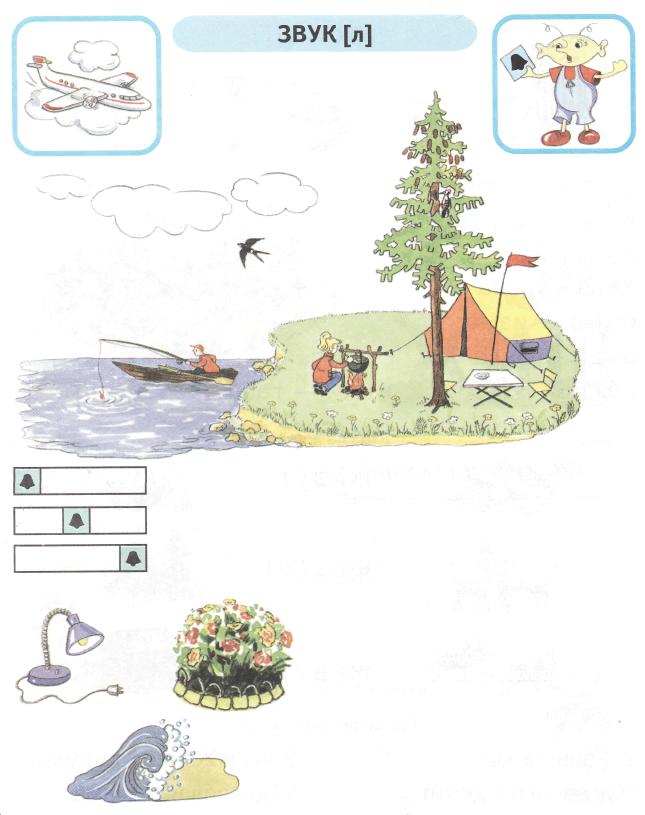 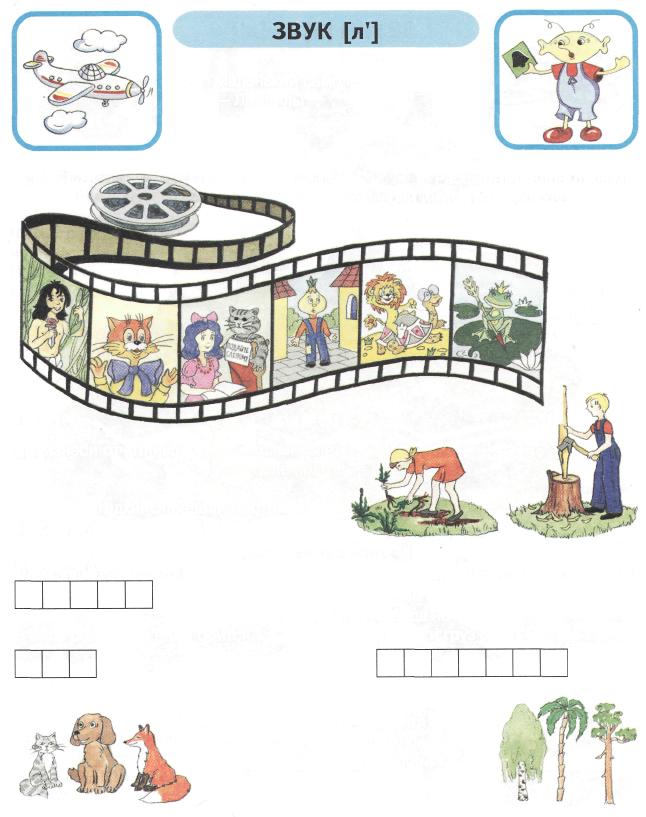 1.Послушай, как гудит большой самолет: Л-л-л.    А так гудит маленький самолетик: Ль-Ль-ль-ль.2. На этих самолетах повезут овощи и фрукты, в названиях которых есть звук Л или Ль. Назови овощи и фрукты со звуками Л-Ль, которые изображены на картинке.    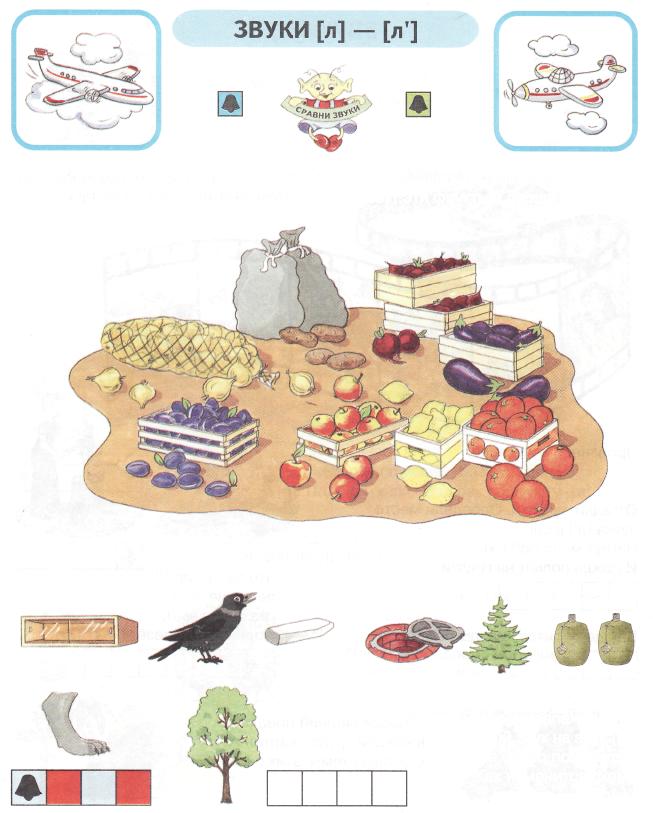 Запомни: звуки Л-Ль - согласные, звонкие, бывают твердыми или мягкими.3.  Замени первый звук в слове на звук Ль. Какое слово получится?                                        Мёд – лёд                             Песок –                                      Рейка –Вес – лес                               Киски -                                       Пень – Печь –…                                Печенье -                                   Пекарь -                            4. Найди место звука в словах. Закрась квадратик нужным цветом.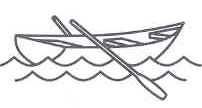 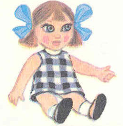 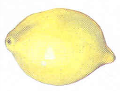 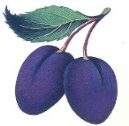 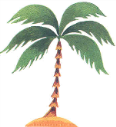 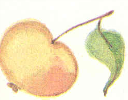 7.  Закрась букву  синим цветом. Прочти слова с буквой Л.                            ЛУК              ЛАК             ЛИК             ЛОМ           ЛИЛ                            ЛА-ПА         ЛА-ПЫ         ПО-ЛЫ       МИ-ЛА      МЫ-ЛО                                ПИ-ЛА         ПОЛ-КА       КОЛ            МО- ЛО- КО                           В помощь родителям разработала  развивающее пособие  «Веселая смекалочка для дошколят», способствующее эффективному устранению специфических речевых нарушений   у детей с общим недоразвитием речи 5-7 лет.     В    основу развивающего пособия «Веселая смекалочка для дошколят»  положен принцип партнерства -  привлечение  родителей к активному участию  по преодолению речевого дефекта у ребенка. В пособии представлен занимательный материал для занятий по развитию речемыслительной деятельности у детей старшего дошкольного возраста   по   лексическим темам. Например,  тема «Посуда» для закрепления ребенком  с родителями в домашних условиях представлена таким образом:Посуда1.   Назови, группу предметов одним словом.чашка, блюдце, сахарница - ...            (чайная посуда).вилка, ложка, нож - ...                          (столовые приборы).кастрюля, сковорода, терка -...           (кухонная посуда).тарелка, супница, солонка - ...           (столовая посуда).Чем похожи и чем не похожи? Сравни?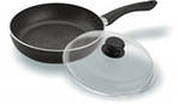 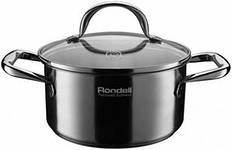 3.   Дострой логический ряд.	Ваза - стекло,        чашка - ...  (фарфор)	Суп - кастрюля,     соль - ...    (солонка)2.   Вопрос на засыпку. Из какой посуды нельзя ничего съесть?      (Из пустой).5.  Что лишнее и почему? 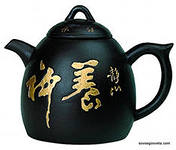 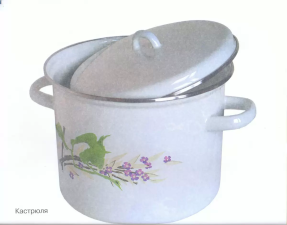 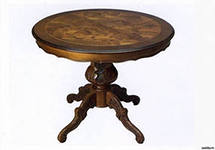 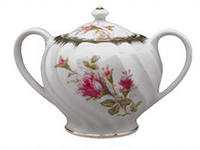  6. Скажи наоборот: тонкая -  ... (толстая), глубокая - ... (мелкая),  узкая - ... (широкая),   разная -... (одинаковая),   чистая -... (грязная), новая - ... (старая),  покупать- ... (продавать),  высокая- ... (низкая).7. Догадайся и ответь:  Во что превратится чашка без ручки?    (бокал)             Игровые упражнения и задания  способствуют устранению не только речевых нарушений у детей,  но и  развитию словесно-логического мышления, слуховой памяти и  внимания. Пособие дает возможность родителям эффективно и  без особых затруднений закреплять с ребенком навыки, полученные  на занятиях у логопеда,   стать заинтересованными, активными и действенными участниками.              Сочетание традиционных и инновационных форм работы способствует повышению коррекционно-логопедической компетентности родителей и значительно увеличивает  эффективность   логопедической работы по устранению речевых нарушений у дошкольников.               Весьма эффективной формой взаимодействия является  и такая  форма работы, как  благодарность  с вручением грамоты   ответственным и старательным родителям    за сотрудничество   в развитии и коррекции нарушений у детей, за  внимательное отношение к рекомендациям  педагогов.             Таким образом, модернизация российского образования актуализирует проблемы ДОУ, семьи, социума. Сотрудничество семьи, учителя-логопеда, воспитателя становится всё более значимым.  Партнерство педагогов и родителей в создании единого коррекционно-развивающего пространства обеспечивает ребёнку успешную социализацию в детском саду среди сверстников, а впоследствии предполагает легкую адаптацию к школьной среде и окружающей жизни взрослых.ЛитератураБачина, О.В., Самородова  Л.Н. Взаимодействие логопеда и семьи ребенка с недостатками речи. -  М.: ТЦ Сфера, 2009. – 64 с.Карпова, С.И., Мамаева В.В., Никитина А.В. Взаимодействие в работе специалистов речевой группы. Логопед в детском саду, 2007, № 9.Степанова, О. Л. Организация  логопедической  работы  в ДОУ/ О. Л. Степанова, – М., 2007Содержание Кому дано заданиеОценкаОценкаОценкаСодержание Кому дано задание+±-Лексический минимумПредметный словарь: волк, волчица, волчонок, еж, ежиха, ежонок, лиса, лис, лисенок, белка, бельчонок, барсук, барсучиха, барсучонок, медведь, медведица, медвежонок, лось, лосиха, бобр, бобриха, бобренок, нора, норка, логово, берлога, дупло, гнездо.Словарь признаков: толстокожий, гладкошёрстный, остроносый, неуклюжий, хищный, зубастый, травоядный, свирепый, всеядный, трусливый, шустрая, ловкая, быстрая, Глагольный словарь: линять, грызть, прятать, нападать, остерегаться, охотиться, рычать, петлять, выть, линять. Лексико - грамматические упражнения«Подбирай, называй, запоминай» (подбери и назови как можно больше слов–признаков, слов-действий). Медведь (какой?) – бурый, огромный, лохматый, неуклюжий, косолапый, сильный, заяц (какой?) - …, лиса (какая?) -  …, волк (какой?) - … Еж (какой?) - …. , Белка (какая?) -…. Медведь (что делает?) – переваливается, ревет, спит, лакомиться …, лиса (что делает?) - …, заяц (что делает?) - …, белка (что делает?) -…, волк -…, еж - …, бобр-…, барсук- … .«Назови ласково»  Доктор Айболит лечил зверей и называл их всех ласково, давайте и мы их детенышей назовем ласково. Лисенка доктор называл  лисеночком, а лисят – лисятками.  Зайчонка доктор называл … , а зайчат -… . Лосенка доктор называл …, а  лосят -… ., Медвежонка называл -…., а медвежат - …, Бельчонка называл -.., а бельчат -.. . Ежонка называл …, а ежат - …. Волчонка называл  …, а волчат -….  «Подскажи словечко». Доктор Айболит в своей лечебнице оказал помощь всем животным. Ежу вылечил лапку.  Чью лапку вылечил доктор? … ( Ежиную). Волку вылечил хвост. Чей хвост вылечил доктор? - …. Лосю вылечил ногу. Чью ногу вылечил доктор? - … Медведю вылечил зубы. Чьи зубы вылечил доктор? - … . Лисе вылечил голову. Чью голову вылечил доктор? -  … Белке вылечил ухо. Чье ухо вылечил доктор?-.. Зайцу вылечил глаз. Чей глаз вылечил доктор? - …. . «Угадай-ка».  Ноги, копыта, рога – у… (лося). Кисточки на ушах – у (белки, рыси). Иголки на теле – у ..(ежа). Рыжая шерсть, длинный хвост на конце белого цвета - …( у лисы).    Длинные уши, короткий хвост - … (у зайца).«Кто с кем живет?» Волк живет с волчицей и волчонком. Лис - … , медведь - …., заяц -…, барсук -…, бобр -.., еж -….  «Семейка родственных слов» (медведь, медведица, медвежье, медвежонок …).«Поезд для зверей»: посадим в вагоны животных по количеству слогов: Лось поедет в 1-ом вагоне, (волк, бобр, еж, лис), а лиса поедет во 2-ом вагоне (белка, барсук, медведь, заяц). «Загадочное животное». Из названий каких животных получились слова: медволк, барведь, белза, лиеж, лосук. «Наоборот»: Закончи предложения.Лось крупный, а заяц …( мелкий). Белка проворная,  а медведь ...(неповоротливый). У лисы хвост длинный, а у медведя …(короткий). Волк –злой, а заяц …(добрый). Лиса, волк - хищные животные, а белка, заяц - … (травоядные)«Звери играют в прятки» (чей хвост? чье ухо? чьи лапы?)«Скажи одним словом»: толстая кожа – толстокожий; длинные уши - ..; короткий хвост -..; быстрые ноги - …;  толстые пяты - …, острый нос - …, гладкая шерсть - … . Формирование навыков связной речиДиалог «Белкины карманы»Белка, где твой склад грибов?             - По карманам у дубов!- Где домишко твой?                            - В сосне.- А постель?                                           - Постель на мне.Послушай и перескажи рассказ «Зайка зимой»Плохо зайке зимой. Замело землю, морозно, холодно зайке.Наступила зима. Землю занесло снегом. Сидит зайка у березы. Нет больше зеленой капусты, грызет зайка кору у молодой осинки. Как завоет волк – надо зайке убегать без оглядки. Вдруг заметил охотника: затаил дыхание и замер на снегу. Пальчиковая  гимнастика«Есть у каждого свой дом». У лисы в лесу глухом есть нора – надежный дом. На каждоеНе страшны зимой метели  белочке в дупле на ели. предложениеПод кустами еж колючий нагребает листья в кучу.        ребенокИз ветвей, корней, коры хатки делают бобры.                загибаетСпит в берлоге косолапый, до весны сосет он лапу.       пальчикЕсть у каждого свой дом, всем тепло, уютно в нем.Координация речи с движением«На водопой»Жарким днем лесной тропой            (дети спокойно идут по кругу Звери шли на водопой.                                                друг за другом)За мамой-лосихой топал лосенок,                   (идут, громко топая)За мамой-лисицей крался лисенок,             (крадутся на носочках)За мамой-ежихой катился ежонок,   (приседают, двигаясь вперед)За мамой-медведицей шел медвежонок,              (идут вперевалку)За мамою-белкой скакали бельчата,                   (скачут вприсядку)За мамой-зайчихой – косые зайчата,       (скачут на прямых ногах)Волчица вела за собою волчат,                   (идут на четвереньках)Все мамы и дети напиться хотят.                       («лакают» языком)Психологическая база речиОбъясни значение выражений: гоняться за двумя зайцами; вертеться как белка в колесе; держать в ежовых рукавицах.«Четвертый лишний»: волк, лиса, еж, кошка;  «Реши задачу»: Пять веселых медвежат                       От товарищей отстал.За малиной в лес спешат                     А теперь ответ найди,                                                               Но один малыш устал,                     Сколько мишек впереди?Заучивание 4 –стиший о детенышах диких животных.Скачет белка тут и там,                          Потерял ежонок в норкеПо стволам и по ветвям.                        Три колючие иголки.Белка шишки собирает,                         Помогла ежиха- матьЕй бельчонок помогает.                       Все иголки отыскать.Артгимнастика для свистящих,  шипящих и  соноров звуков.5. Послушай слова и скажи,  какое действие выполнил мальчик, а какое девочка: смотрел – смотрела;   читал- читала;   спал – спала;    рисовал – рисовала;  носил –носила;      гулял – гуляла;  поливал- поливала.  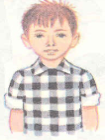 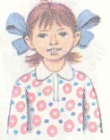 6. В слове ЛАПА  замени  второй  звук на звук И. Какое слово получится Как изменится схема? Закрась схему.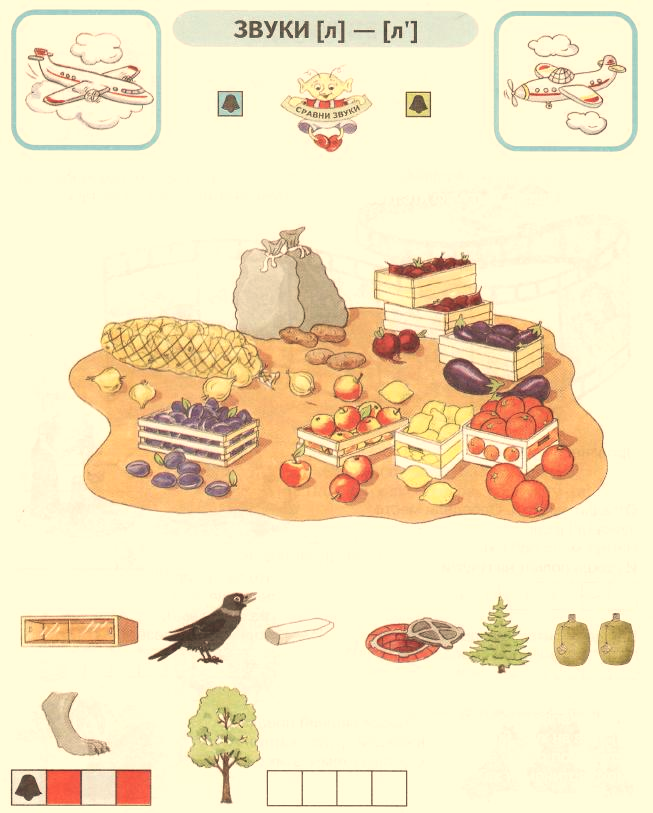 